Внеклассное мероприятие посвящённое нашему земляку заслуженному лётчику СССР,маршалу авиации Николаю Михайловичу СКОМОРОХОВУ.  Ведущий 1 : Скорохов Н.М. родился в 1920г в с.Белогорское  Красноармейского района Саратовской области,в семье речника.Боевой путь начал в ноябре 1942г.,под Сталинградом. , а закончил в мае 1945г. В австрии.  За время войны совершил 605 боевых вылетов,провел 143 воздушных боя.Сбил лично 46 самолетов противника ,3 самолета уничтожил на земле.  Ведущий 2 : Сам Скоморохов ни разу не был сбит,его называли «богом спасенным от пуль».Награжден 5 орденами Боевого Красного Знамени,орденом а.Невского.красной Звезды,2 орденами Отечественной войны..многочисленными медалями, иностранными орденами Венгрии ,Югославии.Болгарии.Ведущий 1.: Звание  Героя Советского Союза  Скоморохову присвоено дважды-23.02.45г и 18.08.45г. за мужество и героизм в годы войны.за образцовое выполнение воинского долга. В 1953г.Указом Верзовного Совета СССР на родине героя установлен бронзовый бюст.Ведущий 2.: После окончания войны Н.М.Скоморохов закончил 2 академии-им.Фрунзе и Генерального  штаба.Он носил почетные звания Маршала авиации,заслуженного летчика СССР,  доктора военных наук.Ведущий 1 : Маршал Скоморохов Н.М. был участником Парада Победы в Москве 24 июня 1945г. А 9мая 1985г.годана Параде  в честь 40летия Победы он пронес Знамя Победы по Красной площади.Ведущий 2.:14 октября 1994г.Скоморохова Н.М.не стало. Он трагически погиб в автокатастрофе..в возрасте 74лет.Оформление стенда –памяти   военного летчика,маршала авиации Скоморохова Н.М.  Маршрут  стенда : г.Красноармейск РогаткиноЗолотоеГусевоДубовкаРёвиноВаулиноКрасноар-мейск.3)Ежегодно 9 мая учащиеся школы выезжают с показательными выступлениями в село Белогорское Красноармейского района для участия в празднике.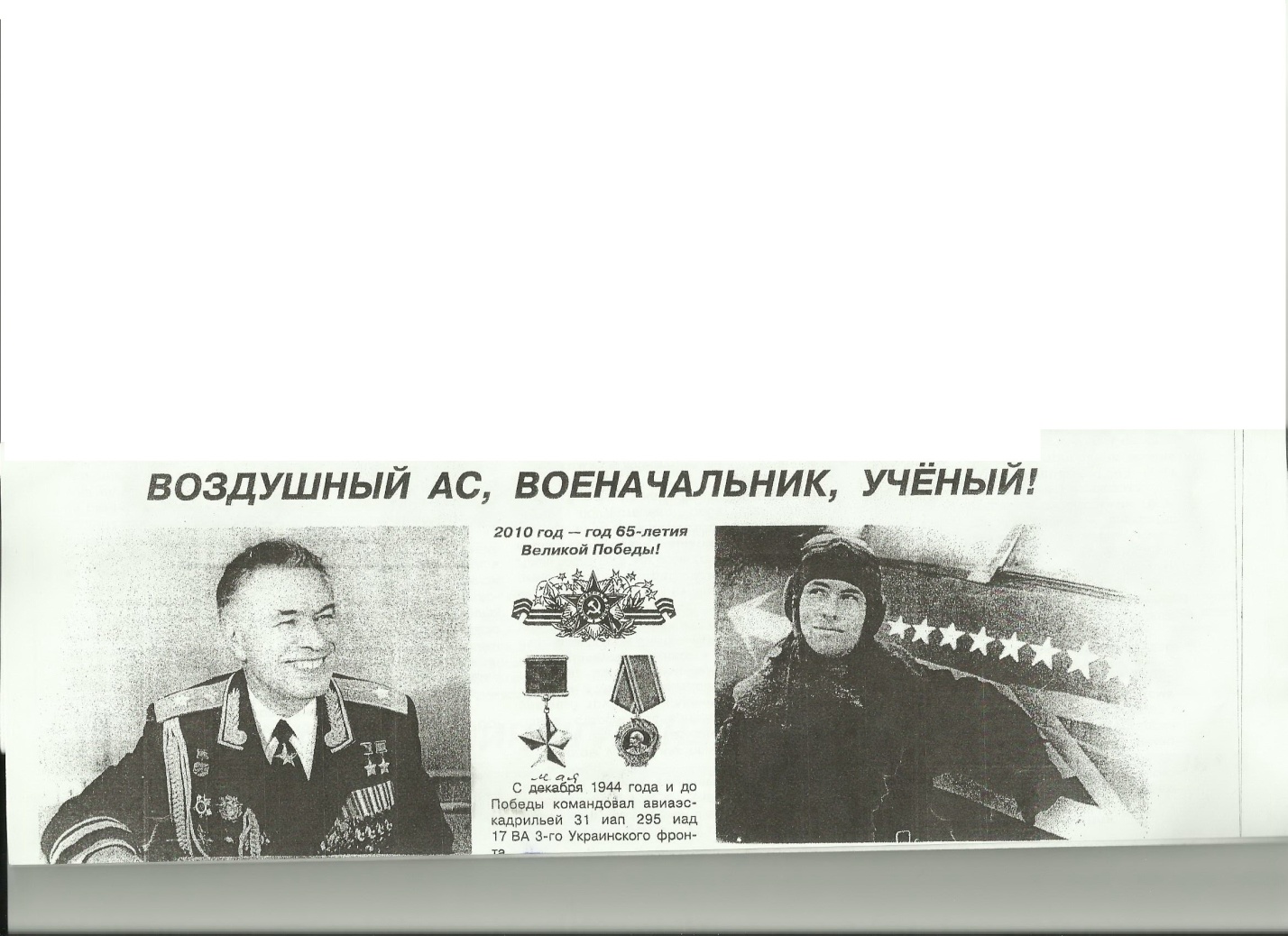 Николай Михайлович СКОМОРОХОВ